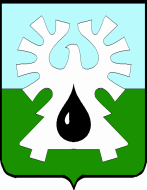 МУНИЦИПАЛЬНОЕ ОБРАЗОВАНИЕ ГОРОД УРАЙХанты-Мансийский автономный округ-ЮграАДМИНИСТРАЦИЯ ГОРОДА УРАЙКомитет по финансам администрации города УрайПРИКАЗот  13.01.2020                                                                                                                         № 01-одО внесении изменений в приложение к приказу Комитета по финансам администрации города Урай от 03.07.2017 №74-одВ соответствии с подпунктом «д» пункта 4 Общих требований к нормативным правовым актам, муниципальным правовым актам, регулирующим предоставление субсидий юридическим лицам (за исключением субсидий государственным (муниципальным) учреждениям), индивидуальным предпринимателям, а также физическим лицам - производителям товаров, работ, услуг, утвержденных постановлением Правительства Российской Федерации от 6 сентября 2016 года №887:	1. Внести в приложение к приказу Комитета по финансам администрации города Урай от 03.07.2017 №74-од «Об утверждении Типовой формы соглашения (договора) о предоставлении из бюджета городского округа город Урай субсидии юридическому лицу (за исключением субсидии государственному (муниципальному) учреждению), индивидуальному предпринимателю, физическому лицу – производителю товаров, работ, услуг на финансовое обеспечение затрат в связи с производством (реализацией) товаров, выполнением работ, оказанием услуг» следующие изменения: 	1) Типовую форму соглашения (договора) о предоставлении из бюджета городского округа город Урай субсидии, предусмотренной муниципальной программой  городского округа город Урай, юридическому лицу (за исключением субсидии государственному (муниципальному) учреждению), индивидуальному предпринимателю, физическому лицу – производителю товаров, работ, услуг на финансовое обеспечение затрат в связи с производством (реализацией) товаров (за исключением подакцизных товаров, кроме автомобилей легковых и мотоциклов, винодельческих продуктов, произведенных из выращенного на территории Российской Федерации винограда), выполнением работ, оказанием услуг (далее Типовая форма), изложить в редакции согласно приложению 1.           2)   Приложение 6 к Типовой форме изложить в редакции согласно приложению 2.	  3) Дополнить Типовую форму приложениями 7, 8 согласно приложениям 3, 4 соответственно. 2. Распространить действие настоящего приказа на правоотношения, возникшие с 01.01.2020.3.  Опубликовать  приказ в  газете «Знамя» и разместить  на официальном сайте органов местного самоуправления города Урай в информационно-телекоммуникационной  сети «Интернет».4. Контроль за выполнением приказа возложить на начальника бюджетного управления Комитета по финансам администрации города Урай Л.В.Зорину.Председатель                                                                                                    И.В. Хусаинова